Summary of NASCE Board or ARB member for the NASCE website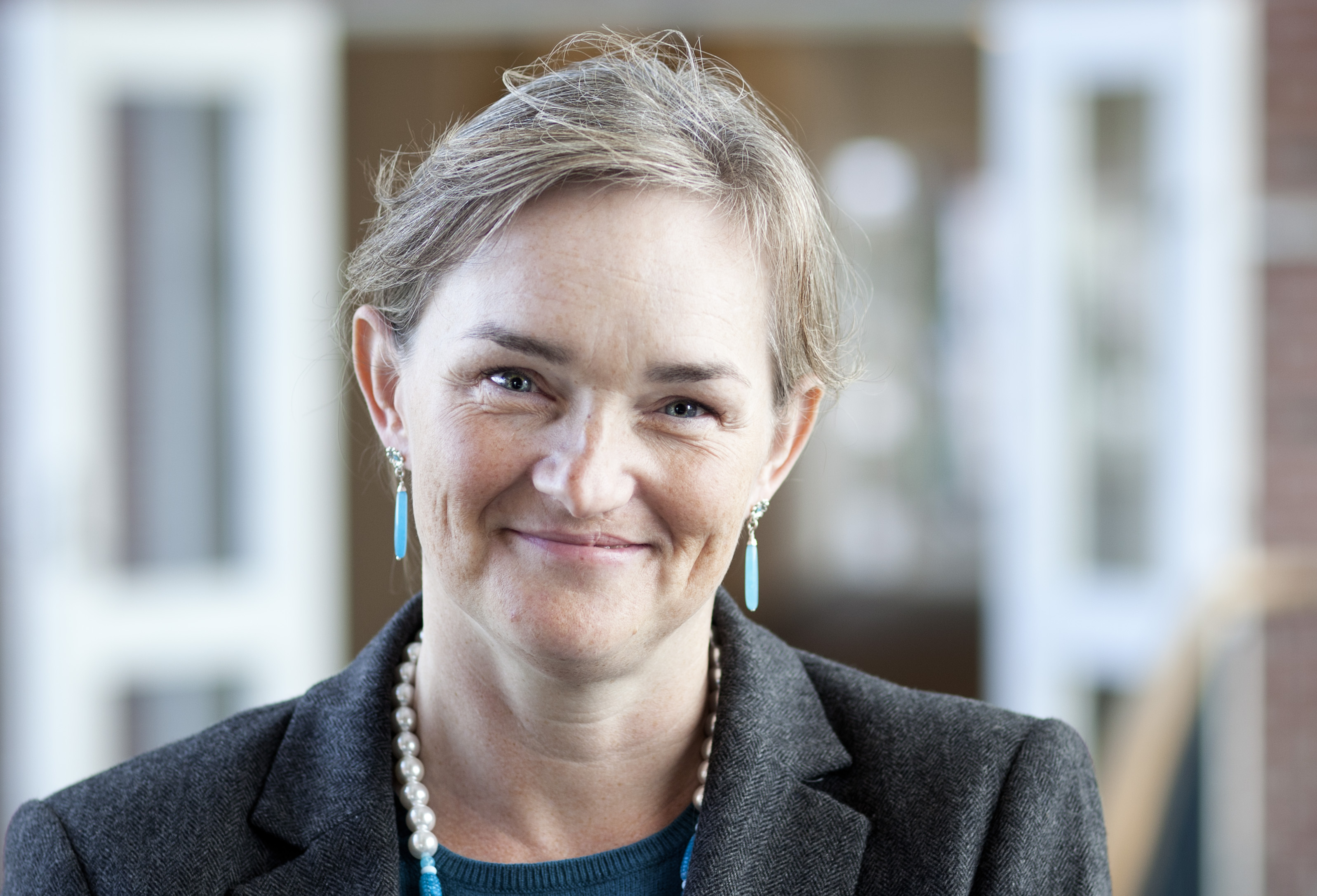 Bank Account (for internal use only)Name Anne Mette MorckeSpecialtyMedical EducationSpecial interest(s)Simulation-based learningAffiliated training centreCopenhagen Academy for Medical Education and Simulation (CAMES)Education and trainingMDPhDHealth Sciences – Medical EducationHospital Appointment Centre for HR, The Capital Region of DenmarkAcademic AppointmentAssociate Professor, Department of Clinical Medicine, University of CopenhagenSociety MembershipsNASCE Member of Executive CommitteeSSIH (Society for Simulation in Healthcare) AMEE (Association for Medical Education Europe) The Danish Medical Association Conflict(s) of interest Consulting: NoneConflict(s) of interest Research contracts: NoneConflict(s) of interest Stockholder of a healtchare company: NAConflict(s) of interest Owner of a healthcare company: NAConflict(s) of interest Other: NA